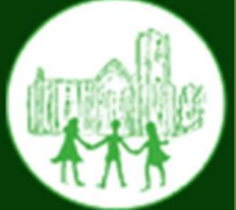 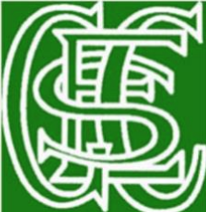 DayClubCost per sessionTimeYear Group /Max no’sClub instructorMondayBreakfast Club£4.008.00 – 8.45 amAllMrs WrayMondayFountains Clubhouse (Computing)£4.003.30pm – 5pmAllMiss StantonMondaySeekers Club once a month22nd April, 13th May, 10th June & 1st July. Free3.30 – 4.30pmAllRev. Ian KitchenTuesdayBreakfast Club£4.008.00 – 8.45 amAllMrs WrayTuesdayFountains Clubhouse (Construction)£4.003.30 – 5pmAllMiss StantonWednesdayBreakfast Club£4.008.00 – 8.45 amAllMrs WrayWednesdayFountains Clubhouse (Film night)£4.003.30- 5pmAllMiss StantonThursdayBreakfast Club£4.008.00 – 8.45 amAllMrs WrayThursdayMulti-sports Club£4.003.30 – 4.30pmY1 – Y6Mr WhitfordFridayBreakfast Club£4.008.00 – 8.45 amAllMrs WrayWhole SchoolPlease remember, Y2-Y6 are all out on a school trip on Monday to a Buddhist Monastery. School uniform to be worn please, please apply sun cream and bring a sun hat, packed lunch (unless you have ordered one from the school kitchen) and water bottle in a rucksack.Reminder: Deer Shed Festival – Raffle Fundraiser. Please bring your slips back asap as we will be drawing the raffle on 9th July.There will be a Fountains Music concert on Tuesday 9th July, parents welcome.  Sports Day is this Thursday!  Please can all children come into school wearing their PE kits, with sun cream applied and sun hats with them. We hope you can come along to support the children!  Class 2We will be going on a school trip to Ripon Cathedral on Tuesday 2nd July to take part in an art workshop – more details will follow. Class 3Y6: Please can consent forms be returned ASAP for Light Water Valley and Ripon Cathedral Leavers Service.An invitation has been sent to parents of C3 children for a NewsWise family workshop on Tues 2nd July – we hope that you can attend! PTA Plea: We are holding a meeting after school on Friday 28th June to hopefully recruit some new PTA members. Children are welcome to stay and play – we hope you can come along to support the school in any way you can.